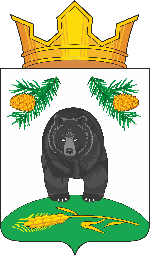 АДМИНИСТРАЦИЯ НОВОКРИВОШЕИНСКОГО СЕЛЬСКОГО ПОСЕЛЕНИЯПОСТАНОВЛЕНИЕ09.12.2020                                                                                                             № 85с. НовокривошеиноКривошеинского районаТомской областиО внесении изменений в решение Совета Новокривошеинского сельского поселения от 22.05.2018 № 41 «Об утверждении Положения о порядке проведения конкурса по отбору кандидатур на должность Главы Новокривошеинского сельского поселенияпроведения конкурса по отбору кандидатур на должность Главы Новокривошеинского сельского поселения»(в редакции от 22.05.2020  № 41)На основании Федерального закона от 12.06.2002 года № 67-ФЗ «Об основных гарантиях избирательных прав и права на участие в референдуме граждан Российской Федерации»ПОСТАНОВЛЯЮ:1. Внести изменение в Постановление Администрации Новокривошеинского сельского поселения от 22.05.2020 № 41 «Об утверждении Положения о порядке проведения конкурса по отбору кандидатур на должность Главы Новокривошеинского сельского поселенияпроведения конкурса по отбору кандидатур на должность Главы Новокривошеинского сельского поселения»1) в пункте 25 дополнить подпунктом 12 следующего содержания:«12) осужденный к лишению свободы за совершение преступлений, предусмотренных статьей 106, частью второй статьи 107, частью третьей статьи 110.1, частью второй статьи 112, частью второй статьи 119, частью первой статьи 126, частью второй статьи 127, частью первой статьи 127.2, статьей 136, частями второй и третьей статьи 141, частью первой статьи 142, статьей 142.1, частями первой и третьей статьи 142.2, частьюпервой статьи 150, частью второй статьи 158, частями второй и пятой статьи 159, частью второй статьи 159.1, частью второй статьи 159.2, частью второй статьи 159.3, частью второй статьи 159.5, частью второй статьи 159.6, частью второй статьи 160, частью первой статьи 161, частью второй статьи 167, частью третьей статьи 174, частью третьей статьи 174.1, частью второй статьи 189, частью первой статьи200.2, частью второй статьи 200.3, частью первой статьи 205.2, частью второй статьи 207.2, статьей 212.1, частью первой статьи 228.4, частью первой статьи 230, частью первой статьи 232, частью первой статьи 239, частью второй статьи 243.4, частью второй статьи 244, частью первой.1 статьи 258.1, частями первой и второй статьи 273, частью первой статьи 274.1, частью второй статьи 280, частью второйстатьи 280.1, частью первой статьи 282, частью третьей статьи 296, частью третьей статьи 309, частями первой и второй статьи 313, частью первой статьи 318, частью второй статьи 354, частью второй статьи 354.1 Уголовного кодекса Российской Федерации, и имеющие на день голосования на выборах неснятую и непогашенную судимость за указанные преступления, - до истечения пяти лет со дня снятия или погашения судимости.»2.Настоящее постановление вступает в силу с момента его подписания.3. Контроль за исполнением настоящего постановления оставляю за собой.Глава Новокривошеинского сельского поселения                                      А.О. Саяпин(Глава Администрации)	